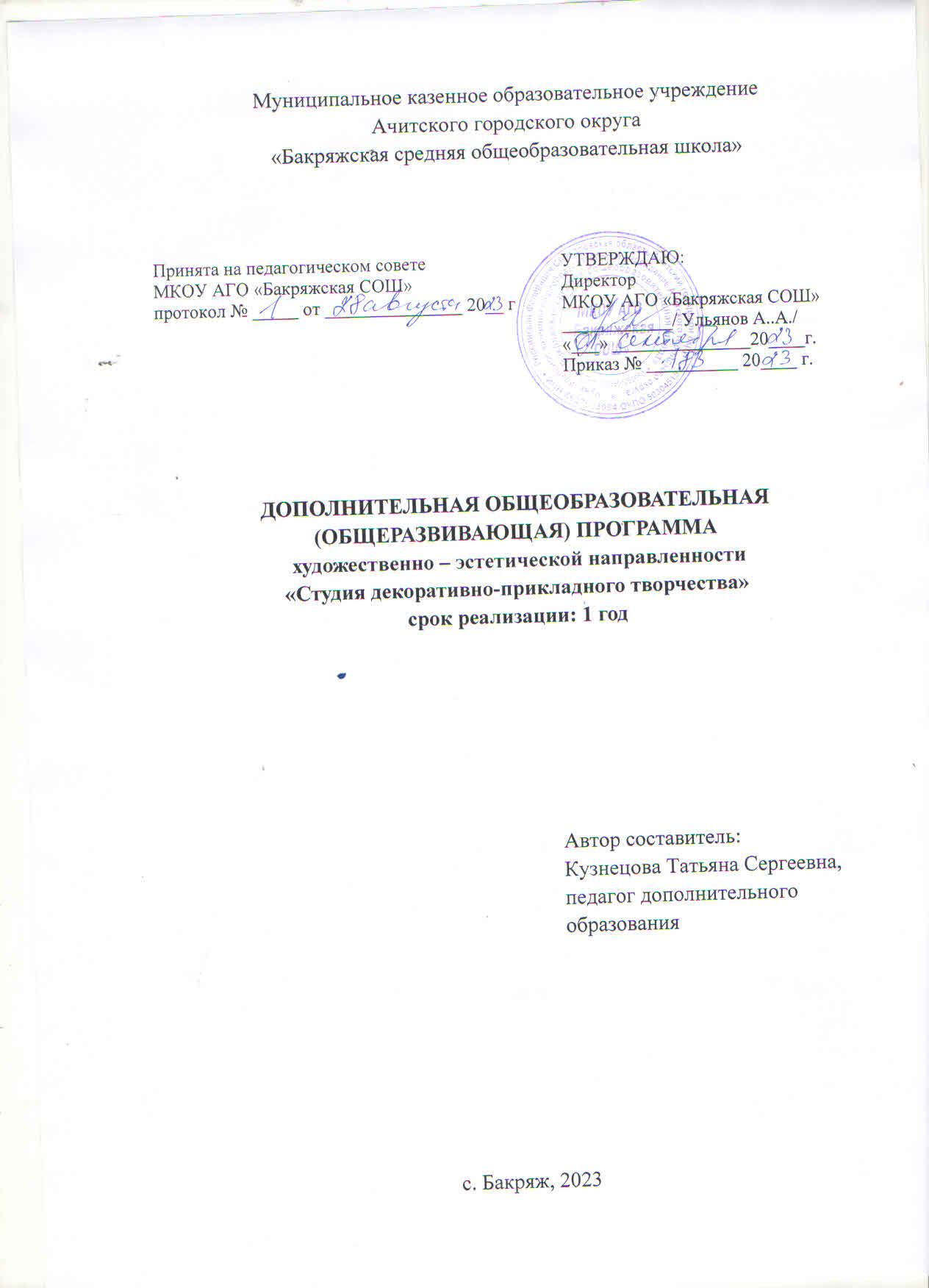 СодержаниеПояснительная  запискаАктуальность, педагогическая целесообразность. Бумага — первый материал, из которого дети начинают мастерить, творить, создавать неповторимые изделия. Она известна всем с раннего детства. Устойчивый интерес детей к творчеству из бумаги обуславливается ещё и тем, что данный материал даёт большой простор творчеству. Бумажный лист помогает ребёнку ощутить себя художником, дизайнером, конструктором, а самое главное — безгранично творческим человеком. Претерпевая колоссальные изменения с древних времён, бумага в современном обществе представлена большим многообразием. Цветная и белая, бархатная и глянцевая, папирусная и шпагат — она доступна всем слоям общества. С помощью бумаги можно украсить елку, сложить головоломку, смастерить забавную игрушку или коробочку для подарка и многое, многое другое, что интересует ребенка.Бумага попадает в руки ребенка с самого раннего детства, и он самостоятельно создает из нее образы своего внутреннего мира. Обычный материал — бумага — приобретает новое современное направление, им можно работать в разных техниках.Бумажная филигрань - старинная техника обработки бумаги, распространенная и в наше время, получившая название «квиллинг». «Квиллинг» открывает детям путь к творчеству, развивает их фантазию и художественные возможности.Программа построена «от простого к сложному». Рассматриваются различные методики выполнения изделий из бумаги и картона с использованием самых разнообразных техник (бумагокручение, конструирование, мозаика, аппликация).Направленность программы - художественно – эстетическая. Программа предлагает развитие ребенка в самых различных направлениях: конструкторское мышление, художественно-эстетический вкус, образное и пространственное мышление. Все это необходимо современному человеку, чтобы осознать себя гармонично развитой личностью. Новизна данной программы — создание комфортной среды общения, развитие способностей, творческого потенциала каждого ребенка и его самореализации.Цель программы – всестороннее интеллектуальное и эстетическое развитие детей в процессе овладение элементарными приемами техники квиллинга, как художественного способа конструирования из бумаги. Задачи программы:Обучающие:Знакомить детей с основными понятиями и базовыми формами квиллинга. Обучать различным приемам работы с бумагой.Формировать умения следовать устным инструкциям. Знакомить детей с основными геометрическими понятиями: круг, квадрат, треугольник, угол, сторона, вершина и т.д. Обогащать словарь ребенка специальными терминами. Создавать композиции с изделиями, выполненными в технике квиллинга. Развивающие:Развивать внимание, память, логическое и пространственное воображения. Развивать мелкую моторику рук и глазомер. Развивать художественный вкус, творческие способности и фантазии детей. Развивать у детей способность работать руками, приучать к точным движениям пальцев, совершенствовать мелкую моторику рук, развивать глазомер. Развивать пространственное воображение. Воспитательные:Воспитывать интерес к искусству квиллинга. Формировать культуру труда и совершенствовать трудовые навыки. Способствовать созданию игровых ситуаций, расширять коммуникативные способности детей. Совершенствовать трудовые навыки, формировать культуру труда, учить аккуратности, умению бережно и экономно использовать материал, содержать в порядке рабочее место. 1.2. Объем, содержание и планируемые результатыОтличительные особенностиТематика занятий строится с учетом интересов учащихся, возможности их самовыражения. В ходе усвоения детьми содержания программы учитывается темп развития специальных умений и навыков, уровень самостоятельности, умение работать в коллективе. Программа позволяет индивидуализировать сложные работы: более сильным детям будет интересна сложная конструкция, менее подготовленным, можно предложить работу проще. При этом обучающий и развивающий смысл работы сохраняется. Это дает возможность предостеречь ребенка от страха перед трудностями, приобщить без боязни творить и создавать.Сроки реализацииПрограмма рассчитана на 1 год. Для успешного освоения программы занятия численность детей в группе кружка должна составлять не более 9 человек. Годовой курс программы рассчитан на 34 часов (1 час в неделю) 1 занятия по 1 ч.Формы и режим работыВ процессе занятий используются различные формы занятий:традиционные, комбинированные и практические занятия; лекции, игры, праздники, конкурсы, соревнования и другие. А также различные методы:Методы, в основе которых лежит способ организации занятия:словесный (устное изложение, беседа, рассказ, лекция и т.д.);наглядный (показ мультимедийных материалов, иллюстраций, наблюдение, показ (выполнение) педагогом, работа по образцу и др.);практический (выполнение работ по инструкционным картам, схемам и др.).Методы, в основе которых лежит уровень деятельности детей:объяснительно-иллюстративный – дети воспринимают и усваивают готовую информацию;репродуктивный – учащиеся воспроизводят полученные знания и освоенные способы деятельности;частично-поисковый – участие детей в коллективном поиске, решение поставленной задачи совместно с педагогом;эвристический – проблема формируется детьми, ими же предлагаются способы её решения;исследовательский – самостоятельная творческая работа учащихся.Методы, в основе которых лежит форма организации деятельности учащихся на занятиях:фронтальный – одновременная работа со всеми учащимися;индивидуально-фронтальный – чередование индивидуальных и фронтальных форм работы;групповой – организация работы в группах;индивидуальный – индивидуальное выполнение заданий, решение проблем.Ожидаемые результаты и способы их проверкиВ области личностных планируемых результатов будутформироваться УУД:готовность и способность учащихся к саморазвитию;внутренняя позиция школьника на основе положительного отношения в школе;самостоятельная и личная ответственность за свои поступки;принятие образа «хорошего ученика»;самостоятельная и личная ответственность за свои поступки;осознание своей эстетической принадлежности;самооценка на основе критериев успешности учебной деятельности;устойчивое следование в поведении социальным нормам;навыки сотрудничества в разных ситуациях;умение не создавать конфликты и находить выходы из спорных ситуаций;эстетические потребности, ценности и чувства;эстетические чувства – доброжелательность и эмоционально –нравственная отзывчивость.В области метапредметных планируемых результатов будут формироваться коммуникативные, регулятивные и познавательные УУД.Коммуникативные УУД:обращаться за помощью;задавать и отвечать на вопросы, необходимые для организации;собственной деятельности и сотрудничества с партнёром;договариваться о распределении функций и ролей в совместной деятельности;формулировать собственное мнение и позицию;предлагать помощь и сотрудничество;определять общую цель и пути её достижения;осуществлять взаимный контроль;вести устный диалог;координировать и принимать различные позиции во взаимодействии;разрешать конфликты на основе учёта интересов и позиций всехучастников.Регулятивные УУД:формулировать и удерживать учебную задачу;ставить новые учебные задачи в сотрудничестве с учителем;составлять план и последовательность действий;адекватно воспринимать предложения учителя, товарищей, родителей по исправлению допущенных ошибок;адекватно использовать речь для планирования и регуляции своей деятельности;выделять и формулировать то, что усвоено и что нужно усвоить;различать способ и результат действия;осуществлять констатирующий и прогнозирующий контроль по результату и по способу действия.Познавательные УУД:поиск и выделение необходимой информации из разных источников вразных формах (текст, рисунок, схема, инструкционная карта, презентация);передача информации;установление причинно – следственных связей;осуществление рефлексии способов и условий действий, контролировать и оценивать процесс и результат деятельности;построение рассуждения, обобщение;моделирование и обобщённо фиксировать существенные признакиобъектов с целью решения конкретных задач.В области предметных планируемых результатов обучающиеся научатся: общаться с партнерами, выполнять основные базовые формы в технике «квиллинг», ориентироваться в пространстве, составлять композиции, адекватно и образно реагировать на внешние раздражители, навыкам коллективного творчества, овладевать способами самопознания, рефлексии.Формы подведения итогов реализации программыСоставление видеофильма.Проведение выставок работ учащихся: в классе, в школе.Участие в  районных конкурсах,  выставках детского прикладного итехнического творчества.Раздел № 2 «Комплекс организационно – педагогических условий»2.1. Содержание программы Вводное занятие. Инструктаж по ТБ – 1 час. Инструменты и материалы.Знакомство с правилами техники безопасности. Материал — бумага - 2 часа Свойства бумаги. Разнообразие бумаги, ее виды. История возникновения техники квиллинга.Конструирование – 3 часа Вырезание полосок для квиллинга. Основные правила работы. Разметка. Основные формы «капля», «треугольник», «долька», «квадрат», «прямоугольник». Конструирование из основных форм квиллинга. Техника изготовления. Примеры различного применения форм. Основные формы. «Завитки». Конструирование из основных форм квиллинга. Техника изготовления. Применение формы в композициях.Основные формы. Конструирование из основных форм квиллинга. Технология изготовления. Применение формы в композициях.Коллективная работа. Композиция из основных форм.Составление композиции из форм. Познакомить с основным понятием «композиция». Способы и правила её составления. Задания дает детям сам педагог, по выполнению заданий составляется коллективная работа. Коллективное составление композиции по выбранной тематике. Использование техники квиллинга. Изготовление цветов в технике квиллинга – 11 часов.Изготовление простых, несложных цветов. Знакомство с простейшими приемами изготовления цветов.Изготовление бахромчатых цветов.Приемы изготовления более сложных цветов. Подбор цветовой гаммы. Изготовление листиков с продольными жилками. Коллективная работа. Композиция из цветов.Педагог дает задание коллективной работы. Дети сами разбиваются на группы, выбирают «ведущего».Изготовление животных в технике –7 часов. Базовые формы.Познакомить с основными базовыми формами. Создание фигурок животных и птиц данным приёмом. Коллективная работа. Композиция.Дети сами делятся на группы, выбирают самостоятельно «ведущего», сами выбирают задание из предложенных.Цикл творческие работы – 6 часов. Коллективные работы.Понятие «коллективная творческая работа». Правила работы коллективом. Выбор темы работ.Выставки.Праздники и подготовка к ним – 4 часа.Изготовление сувениров к праздникам. Тематические праздники. Исторические происхождения праздников. Традиции праздников. Как дарить подарки, сделанные своими руками. Виды прикладного творчества. Правила рассмотрения изделий прикладного творчества, различия, сравнения. Посещение выставок прикладного творчества. 2.2. Учебный  план 2.3. Календарный учебный  график2.4. Оценочные материалыИтогом работы обучающихся является выставка изделий, выполненных своими руками, участие в районных выставках  декаративно- прикладного творчества и других конкурсахКритерии оценивание учеников на занятиях: -  что делал, - где участвовал, - каковы успехи, - планы на будущее,  - чему научился,  -  индивидуальные творческие    достижения;я узналя поняля научилсялучше всего у меня получаетсяя изменился в …сторонуКритерии оценивания созданных творческих  работ:оригинальностьновизнаполезность для автора и других людейтрудоемкость работыкачество оформления работыОценочные материалы 1.  Инструкционные карты и схемы изготовления поделок 2. Образцы изделий 3.  Диагностическая карта «Оценка результатов освоения программы кружка «Волшебный квиллинг»4. Выписки из  оценочных протоколов муниципальных конкурсов 2.5. Методические материалыОборудование и материалы:цветная бумага,гофрированный картон, картон белый и цветной, клей, зубочистка, ножницы, карандаши простые, линейка; столы, стулья; компьютер, проектор; инструкционные карты. Список литературыБыстрицкая А. Бумажная филигрань. Просвещение, Москва 2011.Внеурочная деятельность школьников. Методический конструктор  / Д.В. Григорьев, П.В. Степанов. - М.: Просвещение, 2010.Джейн Дженкинс. Поделки и сувениры из бумажных ленточек /-Просвещение, Москва, 2002.Примерные программы внеурочной деятельности. Начальное и основное образование / [В.А. Горский, А.А.Тимофеев, Д.В. Смирнов и др.]; под ред. В.А. Горского. – М.: Просвещение, 2010.Уолтер Х. Узоры из бумажных лент / Пер. с англ. – М. : Издательство «Ниола Пресс», 2008. – 112 с. : ил. Приложения 11. Индивидуальная карточка (учет проявление творческих способностей).Фамилия, имя ребенка ____________________________________________Возраст ___________________________________________________________Вид и название детского объединения _________________________________ФИО педагога _____________________________________________________Дата начала наблюдения _____________________________________________Баллы: не умею (1), умею иногда (2), умею с чьей – то помощь (3), умею, но возможности от сложности материала (4), умею всегда (5).2. Диагностика результатов образовательной деятельностиРаздел № 1 «Комплекс основных характеристик программы» ………...31.1. Пояснительная записка ……………………………………………31.2.  Объем, содержание и планируемые результаты …………………4Раздел № 2 «Комплекс организационно – педагогических условий» ….82.1. Содержание программы ……………………………………………82.2. Учебный план ……………………………………………………….92.3 Календарный учебный график. …………………………………….102.4. Оценочные материалы ……………………………………………..16         2.5. Методические материалы …………………………………………17Список литературы …………………………………………………………..18Приложения …………………………………………………………………...19№Тема занятий Количество часовТеорияТеорияПрактика№Тема занятий 1Вводное занятие. Инструктаж по ТБ111-2Материал - бумага222-3Конструирование 33124Изготовление цветов в технике квиллинг1111295Изготовление животных в технике квиллинг77256Цикл творческих работ66157Праздники и подготовка к ним 4413ИТОГО34341024№ п/пМесяцчислоВремя проведения занятийФорма проведенияКоличество часовТема занятийМесто проведенияФорма контроля1СентябрьБеседа 1Вводное занятие. Инструменты и материалы. Правила техники безопасности МастерскаяСмотр знаний, умений и навыков2СентябрьУстное изложение, показ иллюстраций1Как родилась бумага. Сколько у бумаги родственников. МастерскаяСмотр знаний, умений и навыков (текущий и итоговый).3СентябрьРассказ, показ иллюстраций, презентций, видеороликов 1Волшебные свойства бумаги. История возникновения технологии бумагокручения – квиллинга.  МастерскаяСмотр знаний, умений и навыков4СентябрьПоказ (выполнение) педагогом, работа по образцу 1Вырезание полосок для квиллинга. Основные правила работы.  МастерскаяСмотр знаний, умений и навыков (текущий и итоговый).5ОктябрьВыполнение работ по инструкционным картам, схемам1Основные формы «капля», «треугольник»,  «долька», «квадрат», «завитки», «спирали в виде стружки».МастерскаяПрактическая работа6ОктябрьВыполнение работ по инструкционным картам, схемам1Конструирование  из основных форм МастерскаяПрактическая работа7ОктябрьРабота по образцу1Композиция «Бабочка»МастерскаяПрактическая работа8НоябрьРабота по образцу1Композиция «Бабочка» и «Ромашка»МастерскаяПрактическая работа9НоябрьРабота по образцу1Композиция «Бабочка» и «Ромашка»МастерскаяПрактическая работа10НоябрьРабота по образцу1Оформление готового изделия. Панно «Подарок маме»МастерскаяПрактическая работа11Декабрь Рассказ, выполнение работ по инструкционным картам, схемам1Коллективная работа. Композиция «Снежинка».МастерскаяПрактическая работа12Декабрь Работа по образцу1Коллективная работа. Композиция «Снежинка».МастерскаяПрактическая работа13Декабрь Работа по образцу1Коллективная работа. Композиция «Снежинка».МастерскаяВыставка 14Декабрь Рассказ, выполнение работ по инструкционным картам, схемам1Поделка «Собачка  - символ 2018»МастерскаяПрактическая работа15Декабрь Работа по образцу1Поделка «Собачка  - символ 2018»МастерскаяПрактическая работа16ЯнварьРабота по образцу1«Пасхальное яйцо»МастерскаяПрактическая работа17ЯнварьРабота по образцу1Открытка для папы. Индивидуальная работа МастерскаяПрактическая работа18ЯнварьРабота по образцу1Открытка для папы.  Индивидуальная работа МастерскаяПрактическая работа19ЯнварьРабота по образцу1Открытка для мамы. Индивидуальная работа.МастерскаяПрактическая работа20ФевральРабота по образцу1Открытка для  мамы. Индивидуальная работа.  МастерскаяПрактическая работа21ФевральРабота по образцу1Гофрированный картон. Занимательные игрушкиМастерскаяСмотр знаний, умений и навыков (текущий и итоговый).22ФевральПросмотр презентации1Оформление фото рамкиМастерскаяПрактическая работа 23МартВыполнение работ по инструкционным картам, схемам1Оформление фото рамкиМастерскаяПрактическая работа24МартРабота по образцу1Коллективные работы с использованием техники квиллинга.МастерскаяПрактическая работа25МартРабота по образцу1Коллективные работы с использованием техники квиллинга.МастерскаяПрактическая работа26МартРабота по образцу1Коллективные работы с использованием техники квиллинга.МастерскаяВыставка 27АпрельРабота по образцу1Коллективные работы с использованием техники квиллинга.МастерскаяПрактическая работа28АпрельРабота по образцу1Коллективная работа. Плакат«День Победы»МастерскаяВыставка 29АпрельРабота по образцу1Коллективная работа. Плакат«День Победы» МастерскаяПрактическая работа30май Работа по образцу1Коллективная работа. Плакат«День Победы»МастерскаяПрактическая работа31май Индивидуальная работа 1Изготовление сувенираМастерскаяПрактическая работа32май Индивидуальная работа1Изготовление сувенираМастерскаяПрактическая работа33май Групповая работа 1Оформление выставки работ МастерскаяВыставка 34май Беседа 1Итоговое занятие. МастерскаяТворческий отчет№ п/пПроявление творческих способностейбаллы1Участие в проведении праздников, концертов2Участие в конкурсах3Работа по образцу 4Работа с внесением изменений5Работа над своим вариантом 6Конструирование 7Владение техникойФамилия, имя обучаемогоОрганизация рабочего местаОсновы квиллингаУмение пользоваться инструментами и приспособлениямиЗнание базовых форм и условных обозначенийВладение разнообразными приемами